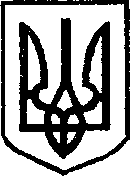 УКРАЇНАМІНІСТЕРСТВО ОСВІТИ І НАУКИУПРАВЛІННЯ ОСВІТИ І НАУКИ ЖИТОМИРСЬКОЇ ОБЛДЕРЖАДМІНІСТРАЦІЇВІДДІЛ ОСВІТИ АНДРУШІВСЬКОЇ РАЙДЕРЖАДМІНІСТРАЦІЇАндрушівська ЗОШ I-II ступенівНАКАЗ №26від 30.05.2018р.Про зарахування учнів до першого класуУ відповідності зі ст.. 20  ЗУ «Про загальну середню освіту», згідно заяв батьків НАКАЗУЮ:Зарахувати до першого класу таких учнів:Погосян Кіру Артемівну (18.01.2012р.)Дмитренко Поліну Дмитрівну (31.05.2012р.)Закусило Богдана Володимировича (29.06.2012р.)Світельську Ангеліну Сергіївну (23.08.2012р.)Бойко Софію Андріївну (15.08.2012р.)Зінченко Далєра Зафаровича (23.05.2012р.)Пилипенко Івана Віталійовича (25.09.2012р.)Ткаченко Івана Івановича (11.06.2012 р.)Класоводу Заблоцькій О.О. до 10.09. 2018 року оформити особові справи учнів, забезпечити наявність наступних документів: заяв батьків; медичних довідок установленого зразка; копій свідоцтв про народженняДиректор школи: Ульянинський В.І.З наказом ознайомлена: Заблоцька О.О.. Андрушівка, вул..Ломоносова, 13т. (04136) 227-22